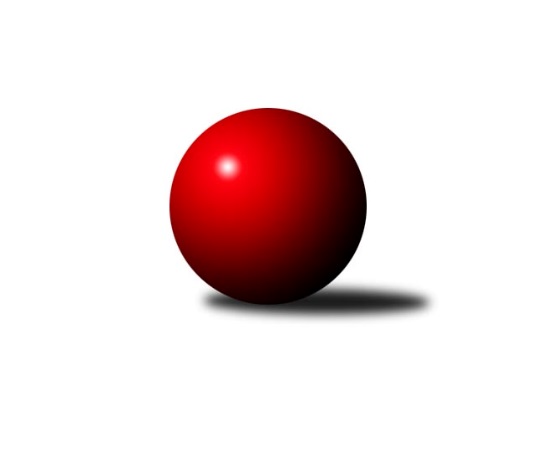 Č.15Ročník 2017/2018	11.3.2018Nejlepšího výkonu v tomto kole: 3191 dosáhlo družstvo: KK Vyškov2. KLZ B 2017/2018Výsledky 15. kolaSouhrnný přehled výsledků:KK PSJ Jihlava	- TJ ČKD Blansko˝B˝	1.5:6.5	3091:3134	10.0:14.0	10.3.TJ Sokol Husovice	- KK Mor.Slávia Brno	8:0	3157:2992	18.0:6.0	10.3.KK Vyškov	- SK Baník Ratiškovice	6.5:1.5	3191:3097	15.0:9.0	10.3.KK Zábřeh	- TJ Sokol Luhačovice	3:5	3121:3165	11.0:13.0	10.3.KK Zábřeh	- KK PSJ Jihlava	5:3	3172:3082	12.0:12.0	11.3.TJ Sokol Luhačovice	- KK Vyškov	2:6	3125:3180	9.0:15.0	10.3.KK Mor.Slávia Brno	- KK Zábřeh	1:7	3136:3290	7.0:17.0	10.3.TJ ČKD Blansko˝B˝	- HKK Olomouc ˝B˝	5.5:2.5	3219:3167	13.5:10.5	10.3.SK Baník Ratiškovice	- KK PSJ Jihlava	5:3	3143:3047	15.5:8.5	10.3.Tabulka družstev:	1.	KK Zábřeh	15	12	0	3	86.5 : 33.5 	204.0 : 156.0 	 3196	24	2.	TJ Sokol Husovice	14	9	1	4	69.0 : 43.0 	195.0 : 141.0 	 3189	19	3.	KK Vyškov	14	7	2	5	60.5 : 51.5 	174.0 : 162.0 	 3118	16	4.	SK Baník Ratiškovice	14	7	2	5	55.5 : 56.5 	170.0 : 166.0 	 3148	16	5.	KK PSJ Jihlava	14	6	1	7	55.0 : 57.0 	173.5 : 162.5 	 3126	13	6.	HKK Olomouc ˝B˝	14	6	1	7	46.5 : 65.5 	149.5 : 186.5 	 3085	13	7.	KK Mor.Slávia Brno	15	4	2	9	48.0 : 72.0 	163.5 : 196.5 	 3102	10	8.	TJ ČKD Blansko˝B˝	14	4	1	9	47.0 : 65.0 	156.5 : 179.5 	 3083	9	9.	TJ Sokol Luhačovice	14	4	0	10	44.0 : 68.0 	150.0 : 186.0 	 3121	8Podrobné výsledky kola:	 KK PSJ Jihlava	3091	1.5:6.5	3134	TJ ČKD Blansko˝B˝	Šárka Vacková	125 	 121 	 128 	124	498 	 1:3 	 539 	 118	137 	 142	142	Dana Musilová	Eva Rosendorfská	132 	 141 	 127 	126	526 	 1:3 	 539 	 137	123 	 131	148	Eliška Petrů	Martina Melcherová	116 	 120 	 132 	135	503 	 3:1 	 502 	 137	109 	 124	132	Ivana Hrouzová	Simona Matulová	135 	 129 	 115 	112	491 	 1.5:2.5 	 476 	 99	137 	 115	125	Natálie Součková	Šárka Dvořáková	128 	 150 	 144 	131	553 	 1.5:2.5 	 558 	 135	147 	 145	131	Naděžda Musilová	Petra Dočkalová	113 	 151 	 129 	127	520 	 2:2 	 520 	 133	130 	 145	112	Šárka Palkovározhodčí: Nejlepší výkon utkání: 558 - Naděžda Musilová	 TJ Sokol Husovice	3157	8:0	2992	KK Mor.Slávia Brno	Markéta Gabrhelová	141 	 130 	 128 	150	549 	 3:1 	 512 	 140	108 	 131	133	Veronika Štáblová	Anna Mašláňová	133 	 145 	 124 	148	550 	 3:1 	 506 	 125	126 	 105	150	Monika Rusňáková	Marketa Nepejchalová	133 	 127 	 150 	112	522 	 3:1 	 514 	 127	120 	 136	131	Lenka Kričinská	Eliška Kubáčková *1	121 	 143 	 119 	125	508 	 3:1 	 479 	 117	129 	 100	133	Ivana Pešková	Lucie Kelpenčevová	129 	 134 	 127 	130	520 	 3:1 	 512 	 133	130 	 124	125	Martina Dosedlová	Monika Wajsarová	131 	 130 	 127 	120	508 	 3:1 	 469 	 119	112 	 103	135	Marika Celbrovarozhodčí: střídání: *1 od 61. hodu Tereza TrávničkováNejlepší výkon utkání: 550 - Anna Mašláňová	 KK Vyškov	3191	6.5:1.5	3097	SK Baník Ratiškovice	Monika Anderová	136 	 128 	 133 	134	531 	 1:3 	 530 	 137	130 	 134	129	Monika Niklová	Pavla Fialová	155 	 126 	 134 	143	558 	 3.5:0.5 	 519 	 127	118 	 131	143	Martina Šupálková	Simona Koreňová	132 	 123 	 153 	132	540 	 2:2 	 540 	 124	129 	 158	129	Jana Macková	Michaela Kouřilová	132 	 149 	 123 	125	529 	 3:1 	 491 	 111	119 	 137	124	Jana Mačudová *1	Lenka Wognitschová	121 	 137 	 122 	134	514 	 2.5:1.5 	 502 	 131	126 	 122	123	Hana Beranová	Jana Vejmolová	121 	 135 	 133 	130	519 	 3:1 	 515 	 120	133 	 126	136	Dana Tomančákovározhodčí: střídání: *1 od 31. hodu Jarmila BábičkováNejlepší výkon utkání: 558 - Pavla Fialová	 KK Zábřeh	3121	3:5	3165	TJ Sokol Luhačovice	Kamila Chládková	133 	 123 	 137 	122	515 	 3:1 	 499 	 123	129 	 130	117	Andrea Katriňáková	Lenka Kubová	125 	 125 	 129 	111	490 	 0:4 	 549 	 129	134 	 132	154	Lenka Menšíková	Dana Wiedermannová	129 	 138 	 155 	121	543 	 4:0 	 491 	 118	123 	 130	120	Hana Konečná	Olga Ollingerová	118 	 123 	 113 	137	491 	 0:4 	 555 	 133	126 	 144	152	Šárka Nováková	Jitka Killarová	123 	 131 	 135 	151	540 	 2:2 	 547 	 122	147 	 153	125	Ludmila Pančochová	Lenka Horňáková	129 	 135 	 146 	132	542 	 2:2 	 524 	 134	128 	 108	154	Hana Krajíčkovározhodčí: Nejlepší výkon utkání: 555 - Šárka Nováková	 KK Zábřeh	3172	5:3	3082	KK PSJ Jihlava	Dana Wiedermannová	130 	 137 	 121 	120	508 	 1:3 	 553 	 153	124 	 125	151	Šárka Dvořáková	Kamila Chládková	151 	 120 	 140 	131	542 	 2:2 	 507 	 117	141 	 114	135	Eva Rosendorfská	Lenka Kubová	117 	 127 	 138 	137	519 	 1:3 	 532 	 136	129 	 124	143	Karolína Derahová	Olga Ollingerová	121 	 105 	 129 	122	477 	 1:3 	 514 	 136	119 	 120	139	Šárka Vacková	Jitka Killarová	127 	 133 	 144 	145	549 	 4:0 	 469 	 115	118 	 121	115	Radana Krausová	Lenka Horňáková	132 	 146 	 160 	139	577 	 3:1 	 507 	 134	130 	 117	126	Petra Dočkalovározhodčí: Nejlepší výkon utkání: 577 - Lenka Horňáková	 TJ Sokol Luhačovice	3125	2:6	3180	KK Vyškov	Šárka Nováková	139 	 140 	 138 	143	560 	 2:2 	 551 	 152	141 	 134	124	Monika Anderová	Helena Konečná	125 	 126 	 107 	127	485 	 0:4 	 542 	 132	135 	 132	143	Tereza Vidlářová	Ludmila Pančochová	128 	 143 	 130 	131	532 	 2:2 	 541 	 140	131 	 142	128	Simona Koreňová	Hana Konečná	117 	 124 	 119 	125	485 	 1:3 	 528 	 127	122 	 131	148	Pavla Fialová	Lenka Menšíková	126 	 124 	 140 	131	521 	 1:3 	 532 	 132	140 	 122	138	Jana Vejmolová	Hana Krajíčková	144 	 114 	 145 	139	542 	 3:1 	 486 	 131	125 	 112	118	Lenka Wognitschová *1rozhodčí: střídání: *1 od 91. hodu Elena FürstenováNejlepší výkon utkání: 560 - Šárka Nováková	 KK Mor.Slávia Brno	3136	1:7	3290	KK Zábřeh	Marika Celbrova	114 	 109 	 140 	129	492 	 1:3 	 531 	 128	131 	 146	126	Dana Wiedermannová	Lenka Kričinská	123 	 111 	 126 	128	488 	 0:4 	 546 	 127	138 	 143	138	Kamila Chládková	Ilona Olšáková	135 	 133 	 138 	131	537 	 2:2 	 556 	 123	161 	 151	121	Marcela Balvínová	Pavlína Březinová	132 	 141 	 146 	134	553 	 2:2 	 542 	 135	147 	 135	125	Lenka Kubová	Martina Dosedlová	133 	 142 	 133 	135	543 	 1:3 	 573 	 148	137 	 145	143	Jitka Killarová	Monika Rusňáková	136 	 142 	 126 	119	523 	 1:3 	 542 	 153	143 	 119	127	Lenka Horňákovározhodčí: Nejlepší výkon utkání: 573 - Jitka Killarová	 TJ ČKD Blansko˝B˝	3219	5.5:2.5	3167	HKK Olomouc ˝B˝	Naděžda Musilová	141 	 147 	 142 	134	564 	 3.5:0.5 	 466 	 141	121 	 104	100	Denisa Hamplová	Zita Řehůřková	127 	 115 	 131 	129	502 	 1:3 	 535 	 155	125 	 124	131	Kateřina Bajerová	Dana Musilová	145 	 134 	 139 	136	554 	 2:2 	 547 	 143	137 	 145	122	Hana Malíšková	Šárka Palková	110 	 135 	 147 	132	524 	 2:2 	 578 	 161	130 	 139	148	Jaroslava Havranová	Ivana Hrouzová	138 	 125 	 120 	124	507 	 2:2 	 507 	 124	138 	 116	129	Lenka Pouchlá	Soňa Daňková	149 	 153 	 133 	133	568 	 3:1 	 534 	 127	143 	 126	138	Silvie Vaňkovározhodčí: Nejlepší výkon utkání: 578 - Jaroslava Havranová	 SK Baník Ratiškovice	3143	5:3	3047	KK PSJ Jihlava	Jana Mačudová	132 	 126 	 129 	110	497 	 1:3 	 526 	 117	139 	 144	126	Eva Rosendorfská	Monika Niklová	142 	 132 	 137 	124	535 	 4:0 	 481 	 124	120 	 125	112	Irena Partlová	Martina Šupálková	132 	 135 	 119 	139	525 	 4:0 	 471 	 94	130 	 115	132	Radana Krausová	Dana Tomančáková	124 	 125 	 120 	126	495 	 1:3 	 516 	 139	139 	 126	112	Karolína Derahová	Hana Beranová	130 	 136 	 152 	127	545 	 1.5:2.5 	 562 	 151	136 	 144	131	Simona Matulová	Jarmila Bábičková	134 	 133 	 141 	138	546 	 4:0 	 491 	 131	122 	 127	111	Šárka Vackovározhodčí: Nejlepší výkon utkání: 562 - Simona MatulováPořadí jednotlivců:	jméno hráče	družstvo	celkem	plné	dorážka	chyby	poměr kuž.	Maximum	1.	Eliška Kubáčková 	TJ Sokol Husovice	561.42	362.9	198.5	3.0	6/8	(605)	2.	Jitka Killarová 	KK Zábřeh	557.58	368.2	189.4	2.3	8/8	(597)	3.	Jana Vejmolová 	KK Vyškov	549.38	374.0	175.4	3.2	8/8	(586)	4.	Silvie Vaňková 	HKK Olomouc ˝B˝	542.72	359.3	183.4	3.1	6/8	(582)	5.	Lenka Horňáková 	KK Zábřeh	541.61	356.8	184.8	4.8	8/8	(577)	6.	Monika Wajsarová 	TJ Sokol Husovice	540.33	367.0	173.3	4.4	6/8	(552)	7.	Monika Niklová 	SK Baník Ratiškovice	539.40	367.6	171.8	7.0	8/8	(585)	8.	Lenka Menšíková 	TJ Sokol Luhačovice	538.14	360.9	177.2	6.3	7/8	(558)	9.	Soňa Daňková 	TJ ČKD Blansko˝B˝	536.87	357.6	179.3	2.3	6/8	(584)	10.	Šárka Nováková 	TJ Sokol Luhačovice	535.55	352.9	182.6	5.3	7/8	(568)	11.	Lucie Kelpenčevová 	TJ Sokol Husovice	535.46	354.6	180.8	4.4	8/8	(582)	12.	Anna Mašláňová 	TJ Sokol Husovice	535.08	364.8	170.2	3.4	7/8	(568)	13.	Eva Rosendorfská 	KK PSJ Jihlava	534.17	360.5	173.7	4.9	8/8	(583)	14.	Kamila Chládková 	KK Zábřeh	534.11	372.4	161.7	5.6	7/8	(561)	15.	Markéta Gabrhelová 	TJ Sokol Husovice	533.57	364.5	169.1	6.9	8/8	(567)	16.	Kristýna Košuličová 	SK Baník Ratiškovice	532.02	358.3	173.8	6.4	7/8	(574)	17.	Martina Šupálková 	SK Baník Ratiškovice	530.22	359.9	170.4	5.9	7/8	(572)	18.	Romana Sedlářová 	KK Mor.Slávia Brno	528.68	361.9	166.8	4.8	7/9	(569)	19.	Ludmila Pančochová 	TJ Sokol Luhačovice	527.21	369.2	158.0	8.6	8/8	(572)	20.	Monika Anderová 	KK Vyškov	526.43	353.6	172.9	8.7	6/8	(570)	21.	Lenka Wognitschová 	KK Vyškov	526.24	362.0	164.3	6.5	6/8	(563)	22.	Naděžda Musilová 	TJ ČKD Blansko˝B˝	526.16	358.2	167.9	6.2	8/8	(566)	23.	Pavlína Březinová 	KK Mor.Slávia Brno	524.88	359.2	165.7	6.8	8/9	(563)	24.	Dana Wiedermannová 	KK Zábřeh	524.70	356.6	168.1	6.5	8/8	(573)	25.	Jaroslava Havranová 	HKK Olomouc ˝B˝	524.05	357.9	166.2	5.3	8/8	(581)	26.	Hana Malíšková 	HKK Olomouc ˝B˝	522.84	354.6	168.3	6.6	8/8	(570)	27.	Lenka Pouchlá 	HKK Olomouc ˝B˝	522.73	355.6	167.1	4.9	7/8	(569)	28.	Karolína Derahová 	KK PSJ Jihlava	522.58	356.0	166.5	6.6	6/8	(551)	29.	Dana Tomančáková 	SK Baník Ratiškovice	522.18	353.9	168.3	7.4	8/8	(574)	30.	Hana Beranová 	SK Baník Ratiškovice	521.73	362.3	159.4	6.1	8/8	(548)	31.	Martina Dosedlová 	KK Mor.Slávia Brno	521.35	350.0	171.4	6.8	9/9	(586)	32.	Šárka Palková 	TJ ČKD Blansko˝B˝	521.26	353.9	167.4	7.3	7/8	(563)	33.	Lenka Kričinská 	KK Mor.Slávia Brno	519.80	357.0	162.8	6.3	9/9	(570)	34.	Eliška Petrů 	TJ ČKD Blansko˝B˝	519.56	352.5	167.1	8.5	6/8	(542)	35.	Pavla Fialová 	KK Vyškov	518.98	358.4	160.6	6.8	8/8	(567)	36.	Hana Krajíčková 	TJ Sokol Luhačovice	515.43	354.3	161.1	7.4	7/8	(557)	37.	Dana Musilová 	TJ ČKD Blansko˝B˝	514.93	350.3	164.7	6.5	7/8	(557)	38.	Lenka Kubová 	KK Zábřeh	512.78	352.9	159.9	7.1	8/8	(566)	39.	Zdenka Svobodová 	TJ Sokol Luhačovice	512.20	353.7	158.5	7.6	6/8	(567)	40.	Šárka Vacková 	KK PSJ Jihlava	507.17	350.1	157.0	8.0	7/8	(554)	41.	Ivana Hrouzová 	TJ ČKD Blansko˝B˝	492.35	345.7	146.7	9.8	7/8	(568)	42.	Tereza Vidlářová 	KK Vyškov	492.22	335.3	156.9	9.4	6/8	(542)	43.	Elena Fürstenová 	KK Vyškov	491.17	343.8	147.3	10.3	6/8	(526)	44.	Denisa Hamplová 	HKK Olomouc ˝B˝	487.50	338.2	149.3	10.5	8/8	(512)	45.	Šárka Tögelová 	HKK Olomouc ˝B˝	486.04	335.5	150.5	10.9	6/8	(549)		Jana Braunová 	KK PSJ Jihlava	575.80	380.8	195.0	2.1	5/8	(618)		Jarmila Bábičková 	SK Baník Ratiškovice	546.00	370.0	176.0	9.0	1/8	(546)		Romana Švubová 	KK Zábřeh	545.15	356.7	188.5	5.3	5/8	(594)		Simona Koreňová 	KK Vyškov	538.25	365.0	173.3	3.4	4/8	(566)		Šárka Dvořáková 	KK PSJ Jihlava	537.88	354.8	183.1	4.8	4/8	(573)		Ivana Pitronová 	TJ Sokol Husovice	532.04	360.4	171.6	6.6	5/8	(554)		Monika Rusňáková 	KK Mor.Slávia Brno	524.60	358.4	166.3	6.2	4/9	(585)		Kateřina Bajerová 	HKK Olomouc ˝B˝	523.50	353.4	170.2	8.0	5/8	(545)		Veronika Štáblová 	KK Mor.Slávia Brno	523.33	356.3	167.1	5.3	5/9	(564)		Michaela Žáčková 	KK PSJ Jihlava	521.67	363.3	158.3	11.3	3/8	(529)		Jitka Žáčková 	KK Mor.Slávia Brno	520.08	350.5	169.6	6.0	4/9	(539)		Marcela Balvínová 	KK Zábřeh	520.00	360.3	159.7	7.7	3/8	(556)		Michaela Kouřilová 	KK Vyškov	520.00	361.5	158.5	8.3	4/8	(542)		Jana Macková 	SK Baník Ratiškovice	519.50	353.9	165.6	7.4	5/8	(570)		Martina Melcherová 	KK PSJ Jihlava	517.94	352.4	165.6	7.1	4/8	(551)		Marie Chmelíková 	HKK Olomouc ˝B˝	517.25	349.0	168.3	9.0	1/8	(526)		Petra Dočkalová 	KK PSJ Jihlava	515.33	346.3	169.0	6.7	3/8	(531)		Simona Matulová 	KK PSJ Jihlava	514.05	361.9	152.2	9.9	5/8	(562)		Ilona Olšáková 	KK Mor.Slávia Brno	513.53	352.9	160.6	9.2	5/9	(575)		Jana Mačudová 	SK Baník Ratiškovice	512.67	355.3	157.3	6.2	3/8	(542)		Katrin Valuchová 	TJ Sokol Husovice	512.00	342.8	169.3	7.8	4/8	(541)		Marketa Nepejchalová 	TJ Sokol Husovice	510.75	356.5	154.3	9.0	2/8	(539)		Monika Hubíková 	TJ Sokol Luhačovice	509.75	356.9	152.9	7.8	4/8	(537)		Hana Konečná 	TJ Sokol Luhačovice	509.65	347.8	161.9	8.8	5/8	(553)		Andrea Katriňáková 	TJ Sokol Luhačovice	506.45	354.7	151.8	10.2	4/8	(574)		Natálie Součková 	TJ ČKD Blansko˝B˝	506.00	351.8	154.2	12.3	3/8	(546)		Lenka Kalová  st.	TJ ČKD Blansko˝B˝	503.00	346.2	156.8	7.0	2/8	(527)		Olga Ollingerová 	KK Zábřeh	496.67	333.9	162.7	8.7	3/8	(534)		Sára Zálešáková 	SK Baník Ratiškovice	495.00	343.0	152.0	4.0	1/8	(495)		Zita Řehůřková 	TJ ČKD Blansko˝B˝	487.50	345.8	141.7	15.7	3/8	(514)		Eliška Fialová 	SK Baník Ratiškovice	487.00	356.0	131.0	11.0	1/8	(487)		Helena Konečná 	TJ Sokol Luhačovice	486.50	341.5	145.0	9.5	2/8	(488)		Marika Celbrova 	KK Mor.Slávia Brno	484.44	344.4	140.0	10.2	3/9	(522)		Tereza Hykšová 	SK Baník Ratiškovice	481.00	333.0	148.0	14.0	1/8	(481)		Irena Partlová 	KK PSJ Jihlava	480.00	331.5	148.5	12.0	2/8	(481)		Jana Nytrová 	KK Vyškov	478.00	323.0	155.0	10.0	1/8	(478)		Radka Šindelářová 	KK Mor.Slávia Brno	475.50	345.0	130.5	10.5	2/9	(495)		Radana Krausová 	KK PSJ Jihlava	470.67	339.3	131.3	13.3	3/8	(472)		Ivana Pešková 	KK Mor.Slávia Brno	466.50	338.0	128.5	15.5	2/9	(479)		Lenka Idrová 	KK Mor.Slávia Brno	440.00	309.0	131.0	19.0	1/9	(440)Sportovně technické informace:Starty náhradníků:registrační číslo	jméno a příjmení 	datum startu 	družstvo	číslo startu25519	Simona Koreňová	10.03.2018	KK Vyškov	5x12936	Irena Partlová	10.03.2018	KK PSJ Jihlava	2x6545	Olga Ollingerová	11.03.2018	KK Zábřeh	5x24792	Tereza Trávníčková	10.03.2018	TJ Sokol Husovice	1x24745	Jarmila Bábíčková	10.03.2018	SK Baník Ratiškovice	2x15323	Ivana Pešková	10.03.2018	KK Mor.Slávia Brno	2x24549	Marika Celbrová	10.03.2018	KK Mor.Slávia Brno	5x24079	Markéta Nepejchalová	10.03.2018	TJ Sokol Husovice	3x23591	Martina Melchertová	10.03.2018	KK PSJ Jihlava	4x6542	Marcela Balvínová	10.03.2018	KK Zábřeh	3x13523	Veronika Semmler	10.03.2018	KK Mor.Slávia Brno	9x
Hráči dopsaní na soupisku:registrační číslo	jméno a příjmení 	datum startu 	družstvo	Program dalšího kola:16. koloNejlepší šestka kola - absolutněNejlepší šestka kola - absolutněNejlepší šestka kola - absolutněNejlepší šestka kola - absolutněNejlepší šestka kola - dle průměru kuželenNejlepší šestka kola - dle průměru kuželenNejlepší šestka kola - dle průměru kuželenNejlepší šestka kola - dle průměru kuželenNejlepší šestka kola - dle průměru kuželenPočetJménoNázev týmuVýkonPočetJménoNázev týmuPrůměr (%)Výkon2xPavla FialováVyškov A5582xNaděžda MusilováBlansko B107.35582xNaděžda MusilováBlansko B5583xAnna MašláňováHusovice106.685502xŠárka NovákováLuhačovice5552xMarkéta GabrhelováHusovice106.495494xŠárka DvořákováJihlava5532xPavla FialováVyškov A106.445582xAnna MašláňováHusovice5503xŠárka DvořákováJihlava106.345533xLenka MenšíkováLuhačovice5492xŠárka NovákováLuhačovice105.23555